PERSON SPECIFICATION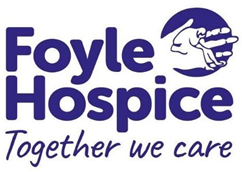 JOB TITLE:		Carer Health and Well Being FacilitatorREPORTS TO:	Nurse ManagerRESPONSIBLE TO:	Director of Nursing and Clinical Care Where appropriate, reasonable adjustments to these criteria will be considered to accommodate personal circumstances such as disabilities.ESSENTIALDESIRABLEEDUCATION AND QUALIFICATIONSRegistered Nurse Adult Part 1 of NMC Live Register;Recognised training or experience in working with families/carers.Educated to degree level in a relevant health care subject.EXPERIENCEAt least two years post registration experience, engaging directly with palliative care patients and their carers.KNOWLEDGE AND SKILLSGood understanding of hospice services including carer support;Commitment to multi-professional team working;Excellent communication skills, able to negotiate, build relationships, advocate for people, and inspire others;Excellent organisational and time management skills; Knowledge and understanding Carer’s support.Experience of coordinating and delivering information sessions and/or workshops, particularly in relation to working with patients and their carers.PERSONAL QUALITIESUnderstands and values the contribution of all stakeholders to enable working across a diverse range of communities;Excellent organisational and time management skills;Ability to make decisions and use professional expertise.HEALTH, SAFETY AND SECURITYAn understanding of positive H&S culture;Record keeping standards to include confidentiality and information security.OTHER Able to work flexibly across all hospice service areas as required;Capacity to work evenings and weekends as required by the demands of the post.Access to mode of transport to fulfil the requirements of the post;Willingness to travel and represent Foyle Hospice on a number of local, regional and national platforms.